Уважаемые коллеги!Настоящим направляю для руководства в работе утвержденные 07.07.2020 на заседании Регионального оперативного штаба по предупреждению завоза и распространения коронавирусной инфекции на территории Ханты-Мансийского автономного округа – Югры (далее – автономный округ):модельный порядок изоляции (разделения потоков) членов семей с нетяжелой степенью заболевания и контактных для предупреждения распространения новой коронавирусной инфекции;памятку «Обязательные санитарно-эпидемиологические требования при лечении пациентов на дому».Директорам учреждений социального облуживания населения, подведомственных Депсоцразвития Югры, необходимо:в срок до 13.07.2020 провести с работниками техническую учебу по вышеуказанным документам;разместить памятку на официальном сайте учреждения;распространить памятку бесконтактным способом среди населения автономного округа, в том числе получателей социальных услуг, граждан, находящихся на самоизоляции;использовать вышеуказанные документы при работе телефонов «Горячая линия», «Телефон доверия».Приложение: на 3 л. в 1 экз.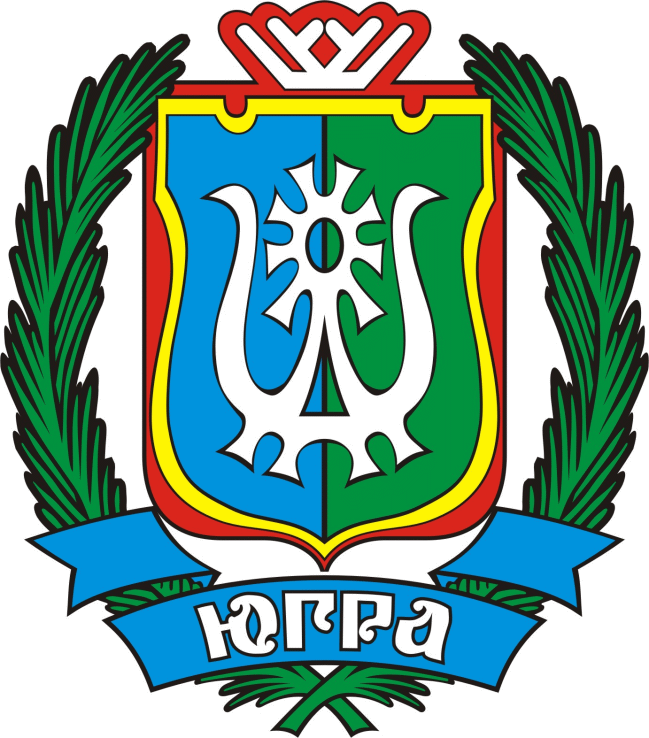 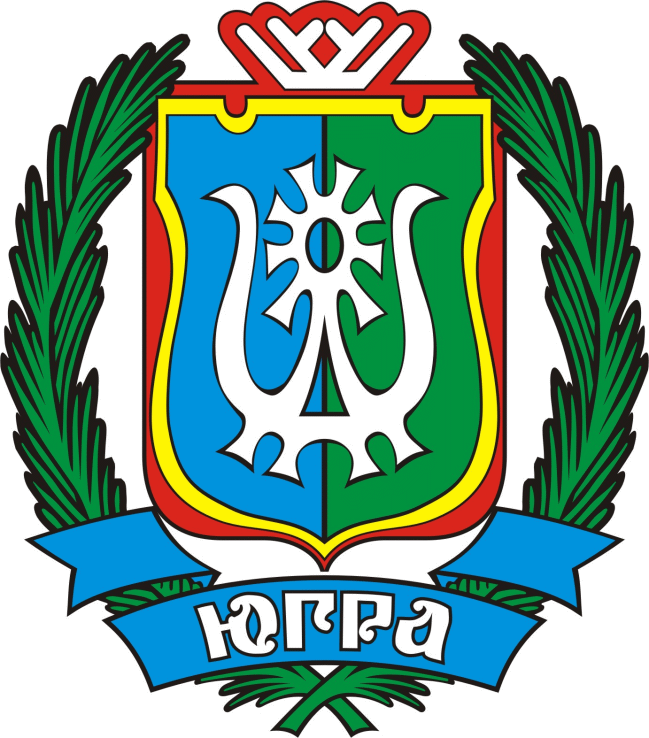 начальник управления социального обслуживания населения Депсоцразвития Югры,Архипова Элона Павловна, тел.: (3467) 32-20-40 (доб. 3656)ДЕПАРТАМЕНТ СОЦИАЛЬНОГО РАЗВИТИЯХАНТЫ-МАНСИЙСКОГО АВТОНОМНОГО ОКРУГА - ЮГРЫ(ДЕПСОЦРАЗВИТИЯ ЮГРЫ)ДЕПАРТАМЕНТ СОЦИАЛЬНОГО РАЗВИТИЯХАНТЫ-МАНСИЙСКОГО АВТОНОМНОГО ОКРУГА - ЮГРЫ(ДЕПСОЦРАЗВИТИЯ ЮГРЫ)ул. Мира, дом . Ханты-МансийскХанты-Мансийский автономный округ - Югра(Тюменская область), 628006телефон: (3467) 32-93-15факс: (3467) 32-93-08e-mail:socprotect@admhmao.ru[Номер документа][Дата документа]Начальникам управленийсоциальной защиты населенияДепсоцразвития ЮгрыДиректорам учреждений социального облуживания населения,подведомственных Депсоцразвития ЮгрыДиректорДОКУМЕНТ ПОДПИСАНЭЛЕКТРОННОЙ ПОДПИСЬЮСертификат  [Номер сертификата 1]Владелец [Владелец сертификата 1]Действителен с [ДатаС 1] по [ДатаПо 1]Т.А. Пономарева